广西拍卖行业协会文件桂拍协字[2021］23号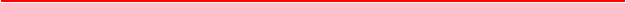 广西拍卖行业协会印发《关于开展评选关心支持协会突出贡献奖先进个人活动方案》的通知各会员单位：广西拍卖行业协会《关于开展评选关心支持协会突出贡献奖先进个人活动方案》，经4月22日五届二次理事会暨五届二次常务理事会审议通过。现印发给你们，请认真贯彻执行。附件：广西拍卖行业协会《关于开展评选　关心支持协会突出贡献奖先进个人活动方案》　　　　　　　　　　　　　　　广西拍卖行业协会　　　　　　　　　　　　　　 二0二一年五月十日抄报：自治区商务厅抄送：本会会长、副会长附件：广西拍卖行业协会《关于开展评选关心支持协会突出贡献奖先进个人活动方案》2021年是中国共产党100周年华诞，也是广西拍卖行业协会成立20周年。2001年7月，广西拍卖行业协会成立，拍卖行业有了自己的自律组织，拍卖行业开始走上法制化、规范化、快速健康的发展轨道。20年来，广西拍卖行业协会带领全行业在市场经济大潮中不忘初心，牢记使命，披荆斩棘，乘风破浪，适应新时代发展要求，凝心聚力，开拓进取，增强服务意识，努力拼搏，诚实守信，行业从无到有，从小到大，不断发展，行业可持续发展能力大幅度提升，取得了优异的成绩。20年间，协会的成长倾注了社会各界的关心和支持，宽容和厚爱，更离不开行业工作者的辛勤努力，涌现出很多关心支持协会工作的会员领导和个人。为了进一步扩大拍卖行业的社会影响，激发行业精神，鼓励拍卖行业创新发展，树立行业良好形象，表彰先进，促进行业发展。协会决定开展评选关心支持协会工作特别贡献奖活动。活动方案如下：一、评选项目广西拍卖行业协会会员单位关心支持协会工作突出贡献奖先进个人。二、范围本会会员单位的企业在职领导和职工。三、评选条件（一）本人须在业内连续任职或工作在同一企业三年以上的人员；（二）热心支持和为协会工作成效显著，本人品德高尚，在社会和行业中有较高威望及影响；（三）本人在开拓拍卖领域方面勇于探索并取得突出成绩的；（四）本人具有较强的社会责任感，积极热心公益事业；（五）本企业每年按时缴纳会费，积极参加协会各项活动；（六）本人所在企业近三年每年平均拍卖成交额在2000万元以上（含2000万元）的。（七）本企业三年内没有重大责任事故及违纪和被相关管理部门处罚的事件。四、评选方法（一）自荐：由企业或个人填自荐表；（二）推荐：由企业或个人填写推荐表；（三）秘书处提名；（四）评选活动不设名额，符合条件均可入选。（五）由协会秘书处组织人员进行初审，协会会长办公会研究，研究结果提交常务理事会和理事会审议通过。五、表彰奖励（一）评选活动不收费；（二）对评上的先进个人由协会颁发荣誉证书和奖杯，并在广西拍卖网上公布。六、参评资料提交各会员单位对照评选条件，填写自荐表或推荐表（见附件），并于2021年10月31日前向协会秘书处提交申报资料。联系人附：广西拍卖行业关心支持协会工作突出贡献奖先进个人自荐（推荐）表广西拍卖行业关心支持协会工作先进个人自（推）荐表姓名性别民族出生年月出生年月入会时间入会时间政治面貌学历企业资质等级中拍协政治面貌学历企业资质等级区拍协企业名称联系电话联系电话通讯地址有无违规不良记录有无违规不良记录有有通讯地址有无违规不良记录有无违规不良记录无无主 要 事 迹主 要 事 迹主 要 事 迹主 要 事 迹主 要 事 迹主 要 事 迹主 要 事 迹主 要 事 迹主 要 事 迹主 要 事 迹主 要 事 迹主 要 事 迹主 要 事 迹主 要 事 迹协会和评委意见协会和评委意见盖章年  月  日盖章年  月  日盖章年  月  日盖章年  月  日盖章年  月  日盖章年  月  日盖章年  月  日盖章年  月  日盖章年  月  日盖章年  月  日盖章年  月  日盖章年  月  日